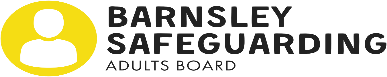 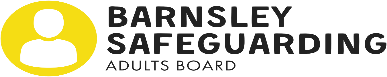 Working Together with you and people you trust to help youWe are talking to you because you or someone you know (worker/family/friend) have said you don’t feel safe and you want some help to stop the harm or feeling frightened.This is called Safeguarding Adults. We promise toListen to what you want and don’t want to happenTreat you with respectBe honest about what we can and can’t doAgree a plan to help make you feel safer and reduce the risks of being harmedagain. (we may not be able to make you completely safe)Keep telling you what is happening and make sure you are still happy with the plansWe might need to share your wishes with other organisations, but we will agree this with you. This might includeThe police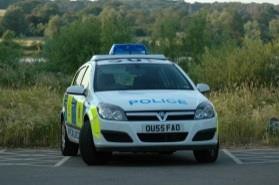 GP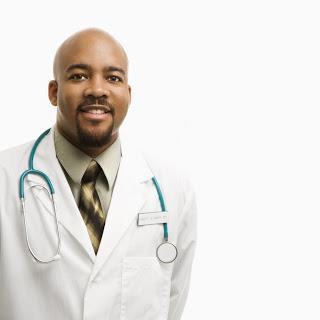 Where you live – care home, supported living etc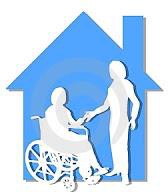 ​Landlord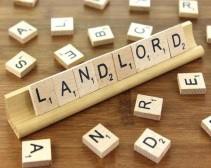 OthersIf you decide you don’t want any help from us, but the person or organisation who has harmed you or made you feel scared is a risk to other adults we may need to take action against them. You will not be asked to come to any meetings or tell us anything more unless youchange your mind. (This iscalled “public interest”Actions agreedYou might tell us you want us to help you talk to the police, move to another house, have different staff to support you etc.We agreed that you wanted us to help you to1.2.3.4.These are called safeguarding “outcomes” (Shopping list for safety)We might need to work with other organisations tohelp us to deliver your outcomes. We will arrange meetings so you can come to them, if you want to? If you don’t join the meeting, we will contact you and tell you what was agreed and who will be involved. If you are not happy with the plans we will see if we can change them?What do we hope to do?Deliver your safeguarding outcomesHelp you feel safer by reducing or removing the risksKeep you updated and keep listening to what you are sayingWho will keep in touch with you?The name of the worker who will keep in touch with you isXxxxxxx,Their telephone number is xxxxx, their email is xxxxxxxxIf they are not at work, their manager is xxxxxx and you can talk to them on telephone number xxxx or email xxxxxxIf you have any questions please do talk to themIf you would like more information on safeguarding please visit the safeguarding website